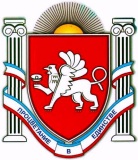 РЕСПУБЛИКА КРЫМНИЖНЕГОРСКИЙ РАЙОНАДМИНИСТРАЦИЯ ЕМЕЛЬЯНОВСКОГО СЕЛЬСКОГО ПОСЕЛЕНИЯ                      ПОСТАНОВЛЕНИЕот 11 января  2022 года	№ 6                                                  с. ЕмельяновкаОб утверждении Плана мероприятий по гармонизации межнациональных отношений, развитию межнационального и межрелигиозного диалога и предупреждению конфликтов на территории Емельяновского сельского поселения Нижнегорского района Республики Крым на 2022 годсоответствии с Федеральным законом Российской Федерации от 06.10.2003 №131-ФЗ «Об общих принципах организации местного самоуправления в Российской Федерации», Указом Президента Российской Федерации от 19 декабря 2012 года № 1666 «О Стратегии государственной национальной политики российской Федерации на период до 2025 года», Уставом муниципального образования Емельяновское сельское поселение Нижнегорского района Республики Крым, администрация Емельяновского сельского поселения Нижнегорского района Республики КрымПОСТАНОВЛЯЕТ:Утвердить План мероприятий по гармонизации межнациональных отношений, развитию межнационального и межрелигиозного диалога и предупреждению конфликтов на территории Емельяновского сельского поселения Нижнегорского района Республики Крым на 2022 год согласно приложению.Обнародовать на официальном сайте муниципального образования в информационно- телекоммуникационной сети Интернет (http://emel-sovet.ru) и на информационном стенде администрации Емельяновского сельского поселения расположенной по адресу: 297121, Республика Крым, Нижнегорский район, с. Емельяновка, улица Центральная,134.3. Настоящее постановление вступает в силу после его официального опубликования (обнародования).Контроль за исполнением настоящего постановления оставляю за собой. Председатель Емельяновского сельского совета- глава администрации Емельяновского сельского поселения                                           Л.В.Цапенко                                                                                                                                                                                                                        Приложение                                                                                                                                      к Постановлению                                                                                                                                      администрации Емельяновского                                                                                                                                      сельского поселения                                                                                                                                      Нижнегорского района                                                                                                                                      Республики Крым от 11.01.2022г.                                                                                                                                      № 6План мероприятий по гармонизации межнациональных отношений, развитию межнационального и межрелигиозного диалога и предупреждениюконфликтов на территории Емельяновского сельского поселения Нижнегорского района Республики Крым на 2022 годЦели и задачи Плана мероприятийОсновные цели состоят в профилактике проявлений экстремизма, поддержании стабильной общественно-политической обстановки, общественных инициатив и целевых проектов общественных объединений, некоммерческих организаций, направленных на профилактику проявлений экстремизма и гармонизацию межнациональных отношений на территории Емельяновского сельского поселения Нижнегорского района Республики Крым (далее - Сельское поселение); формировании позитивного имиджа Сельского поселения, как поселения комфортного для проживания представителей любой национальности и конфессии.Для достижения этих целей предусматривается решение следующих задач:укрепление межэтнического сотрудничества, мира и согласия на территории Сельского поселения;обеспечение толерантности в межнациональных отношениях;развитие национальных культур народов, проживающих на территории сельского поселения;предотвращение межэтнических конфликтов.укрепление гражданского единства, гражданского самосознания и сохранение самобытности многонационального народа Российской Федерации (российской нации);сохранение этнокультурного и языкового многообразия Российской Федерации;сохранение русского языка как государственного языка Российской Федерации и языка межнационального общения;гармонизация межнациональных (межэтнических) отношений, профилактика экстремизма и предупреждение конфликтов на национальной и религиозной почве;соблюдение прав коренных малочисленных народов Российской Федерации;Перечень мероприятийОсновные мероприятия реализации Плана:мероприятия, направленные на профилактику проявлений экстремизма и гармонизацию межнациональных отношений, в том числе в молодёжной среде;мероприятия, направленные на сохранение и развитие национальных культур, с целью профилактики экстремизма на национальной почве;мероприятия, направленные на информационное обеспечение Плана.Перечень мероприятий: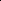 Ожидаемые результаты реализации Плана.Социально-экономический эффект от реализации Плана выражается в обеспечении стабильной социально-политической обстановки на территории Сельского поселения, формировании позитивного имиджа сельского поселения как инвестиционно-привлекательного центра, укреплении толерантности в многонациональной молодежной среде, снижении уровня конфликтогенности в межэтнических отношениях, повышении гражданской активности общественных организаций, иных некоммерческих организаций, занимающихся развитием национальных культур, идей духовного единства и межэтнического согласия, увеличение количества мероприятий, способствующих профилактике экстремизма и гармонизации межнациональных отношений на территории сельского поселения.№Наименование мероприятияНаименование мероприятияНаименование мероприятияНаименование мероприятияНаименование мероприятияСрокОтветственныеп/писполнения1МониторингМониторингМониторингобращенийобращенийгражданоВ течение годаАдминистрация Емельяновскогофактахфактахнарушенийнарушенийнарушенийпринципапринципасельского поселенияравноправияравноправияравноправиягражданнезависимонезависимоотнациональности,  языка,  отношения  кнациональности,  языка,  отношения  кнациональности,  языка,  отношения  кнациональности,  языка,  отношения  кнациональности,  языка,  отношения  кнациональности,  языка,  отношения  кнациональности,  языка,  отношения  крелигии, убеждений, принадлежностирелигии, убеждений, принадлежностирелигии, убеждений, принадлежностирелигии, убеждений, принадлежностирелигии, убеждений, принадлежностирелигии, убеждений, принадлежностирелигии, убеждений, принадлежностик религиик религии2.Обеспечение раннего предупрежденияОбеспечение раннего предупрежденияОбеспечение раннего предупрежденияОбеспечение раннего предупрежденияОбеспечение раннего предупрежденияОбеспечение раннего предупрежденияОбеспечение раннего предупрежденияВ течение годаАдминистрация Емельяновскогомежнациональныхмежнациональныхмежнациональныхмежнациональныхконфликтов,конфликтов,сельского поселенияпроявленияпроявленияпроявленияагрессивногоагрессивногонационализма  и  связанных  с  ниминационализма  и  связанных  с  ниминационализма  и  связанных  с  ниминационализма  и  связанных  с  ниминационализма  и  связанных  с  ниминационализма  и  связанных  с  ниминационализма  и  связанных  с  нимикриминальныхкриминальныхкриминальныхкриминальныхпроявлений,проявлений,разжиганиеразжиганиеразжиганиенациональнойнациональнойнациональнойрелигиознойрелигиознойрелигиознойрозни,розни,проявленияпроявленияэкстремизма и терроризма.экстремизма и терроризма.экстремизма и терроризма.экстремизма и терроризма.экстремизма и терроризма.экстремизма и терроризма.3ПроведениеПроведениеПроведениекультурно-массовыхкультурно-массовыхкультурно-массовыхкультурно-массовыхВ течение годаАдминистрация Емельяновскогомероприятий,мероприятий,мероприятий,направленныхнаправленныхнаправленныхнасельского поселения,развитиеразвитиенациональныхнациональныхнациональныхкультуриЕмельяновский  ДК,традиций, в том числе национальныхтрадиций, в том числе национальныхтрадиций, в том числе национальныхтрадиций, в том числе национальныхтрадиций, в том числе национальныхтрадиций, в том числе национальныхтрадиций, в том числе национальныхМБОУ (религиозных) праздников:(религиозных) праздников:(религиозных) праздников:(религиозных) праздников:(религиозных) праздников:(религиозных) праздников:Емельяновская школа,  ЕмельяновскаяРождество Христово, -Пасха-СветлоеРождество Христово, -Пасха-СветлоеРождество Христово, -Пасха-СветлоеРождество Христово, -Пасха-СветлоеРождество Христово, -Пасха-СветлоеРождество Христово, -Пасха-Светлоесельская библиотека,Христово Воскресение,Христово Воскресение,Христово Воскресение,Христово Воскресение,- Масленица,- Масленица,- Масленица,- Хыдырлез,- Хыдырлез,- Хыдырлез,- День Победы в ВОВ, - Проведение- День Победы в ВОВ, - Проведение- День Победы в ВОВ, - Проведение- День Победы в ВОВ, - Проведение- День Победы в ВОВ, - Проведение- День Победы в ВОВ, - Проведениемероприятий, приуроченных Днюмероприятий, приуроченных Днюмероприятий, приуроченных Днюмероприятий, приуроченных Днюмероприятий, приуроченных Днюдепортации народов из Крымадепортации народов из Крымадепортации народов из Крымадепортации народов из Крымадепортации народов из Крыма- Ураза байрам- Ураза байрам- Ураза байрам- Ураза байрам- Курбан байрам- Курбан байрам- Курбан байрам- Курбан байрамсучастиемучастиемучастиемсамодеятельныхсамодеятельныхсамодеятельныхколлективов сельского поселения.коллективов сельского поселения.коллективов сельского поселения.коллективов сельского поселения.коллективов сельского поселения.коллективов сельского поселения.4Проведение встреч сПроведение встреч сПроведение встреч сВ течение годаПредседатель Емельяновскогопредставителями мусульманскойпредставителями мусульманскойпредставителями мусульманскойпредставителями мусульманскойпредставителями мусульманскойсельского совета - главаобщины, представителямиобщины, представителямиобщины, представителямиобщины, представителямиобщины, представителямиадминистрацииПрихода православной церкви дляПрихода православной церкви дляЕмельяновского сельскогорешения межнациональных ирешения межнациональных ипоселениямежрелигиозных вопросов намежрелигиозных вопросов натерритории сельского поселениятерритории сельского поселения5Участие районных и республиканскихУчастие районных и республиканскихУчастие районных и республиканскихВ течение годаАдминистрация Емельяновскогомероприятияхсовещаниях,совещаниях,сельского поселенияконференциях и т.д), направленных наконференциях и т.д), направленных наконференциях и т.д), направленных нагармонизациюмежнациональныхмежнациональныхотношений,развитиеразвитиемежнациональногоимежрелигиозногодиалогаипредупреждениюконфликтовнатерритории Республики Крым.территории Республики Крым.6Оказание   содействия   национально-Оказание   содействия   национально-Оказание   содействия   национально-В течение годаАдминистрация Емельяновскогокультурным,  религиозным  и  другимкультурным,  религиозным  и  другимкультурным,  религиозным  и  другимсельского поселенияорганизациям,   заинтересованныморганизациям,   заинтересованнымвреализации проектов по гармонизацииреализации проектов по гармонизацииреализации проектов по гармонизациимежнациональных,межрелигиозныхмежрелигиозныхотношений,   поддержанию   мира   иотношений,   поддержанию   мира   иотношений,   поддержанию   мира   игражданского согласия на территориигражданского согласия на территориигражданского согласия на территорииЕмельяновского сельского поселения.Емельяновского сельского поселения.7.Оформление информационныхОформление информационныхАдминистрация Емельяновскогостендов по профилактикестендов по профилактикесельского поселения,экстремизма и этносепаратизмаэкстремизма и этносепаратизмаЕмельяновский  ДК,среди подростков и молодёжисреди подростков и молодёжиМБОУЕмельяновская школа, Емельяновскаясельская библиотека.8.Проведение мероприятий,Проведение мероприятий,Администрация Емельяновскогонаправленных на гражданско-направленных на гражданско-сельского поселения,патриотическое воспитание детей ипатриотическое воспитание детей ипатриотическое воспитание детей иЕмельяновский  ДК,молодежи (лекции, «круглый стол»,молодежи (лекции, «круглый стол»,молодежи (лекции, «круглый стол»,МБОУвидеоролики, встречи)видеоролики, встречи)Емельяновская школа, Емельяновскаясельская библиотека,